Announcement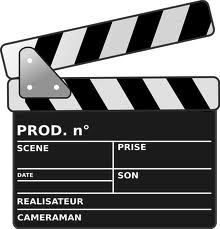 Make2013 Your English Challenging Year and Join Us NOW!Dear ColleaguesUnder the motto of “Scene and Theme,” we would happily like to announce the opening of our English Movie Club Learning Program. The program presents a new course of English learning with new trends and new horizons. The course would be presented online on special page and completed in the class every Tuesday.In this course, we are going to choose certain movie. The movie will be available either online or on CD or it might be on TV.  Every movie has certain scenes and themes or ideas with social, cultural, educational, pedagogical, and historical indications. Each one of them could be a subject for analyzing and discussion. The lesson plan, exercises, new terms, vocabulary, suggesting ideas, worksheet and related English lessons (audio or written) will be available online.We choose movies to be the material of our study for many reasons:They are availableThey are audio-visual They are translated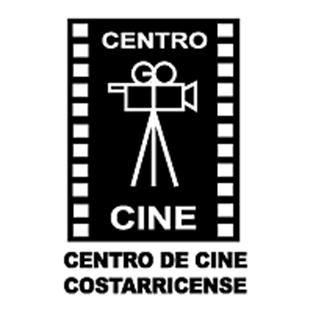 They are interesting 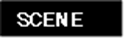 They are time-savingThy are meaningful, thematic and interactiveThe aims of “Scene and Theme” course or the Movie Club for learning English are: Creating an objective discussion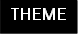 Speaking worldwide language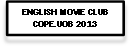 Using modern communicative approachesApplying  easy  and speedy   ways of learningBreaking the ice of silence Make of 2013 your English Challenging Year and join us NOW! Mayada Zuhair and AnsamYaarubThe English teaching group and the founder of the English Movie Club  Physical Education College/Al-JadhriyaBaghdad University